   Ҡ А Р А Р                                           № 119               ПОСТАНОВЛЕНИЕ                     «16» декабрь 2022 й.                                                               «16» декабря 2022 г. Об утверждении  Порядка и сроков внесения изменений в Перечни главных администраторов доходов и источников финансирования дефицита бюджета сельского поселения Казанский сельсовет муниципального района Альшеевский район Республики Башкортостан  	В соответствии со статьями 160.1 и 160.2 Бюджетного кодекса Российской Федерации, постановлениями Правительства Российской Федерации от 16 сентября 2021 г. № 1569 «Об утверждении общих требований к закреплению за органами государственной власти (государственными органами) субъекта Российской Федерации, органами управления территориальными фондами обязательного медицинского страхования, органами местного самоуправления, органами местной администрации полномочий  главного  администратора доходов бюджета и к утверждению перечня главных администраторов доходов бюджета субъекта Российской Федерации, бюджета территориального фонда обязательного медицинского страхования, местного бюджета» и от 16 сентября 2021 г. № 1568 «Об утверждении общих требований к закреплению за органами государственной власти (государственными органами) субъекта Российской Федерации, органами управления территориальными фондами обязательного медицинского страхования, органами местного самоуправления, органами местной администрации полномочий  главного  администратора источников финансирования дефицита бюджета и к утверждению перечня главных администраторов источников финансирования дефицита бюджета субъекта Российской Федерации, бюджета территориального фонда обязательного медицинского страхования, местного бюджета», администрация сельского поселения Казанский сельсовет муниципального района Альшеевский район Республики БашкортостанПОСТАНОВЛЯЕТ:         1. Утвердить Порядок и сроки внесения изменений в Перечни главных администраторов доходов и источников финансирования дефицита бюджета сельского поселения Казанский сельсовет муниципального района Альшеевский район Республики Башкортостан  согласно приложению к настоящему постановлению.4.   Контроль исполнения настоящего постановления оставляю за собой.          5. Настоящее постановление применяется к правоотношениям, возникающим при составлении и исполнении бюджета сельского поселения Казанский сельсовет муниципального района Альшеевский район Республики Башкортостан, начиная с бюджета на 2023 год и на плановый период 2024 и 2025 годов.Глава Администрации СП Казанский  сельсовет:                            В.Ф.ЮмагузинПриложениек постановлению главыадминистрации сельского поселения Казанский сельсовет муниципального района Альшеевский район РБот 16 декабря 2022 года № 119 Порядок и сроки внесения изменений в Перечни главных администраторов доходов и источников финансирования  бюджета сельского поселения Казанский сельсовет муниципального района Альшеевский район Республики Башкортостан1. Перечни главных администраторов доходов и источников финансирования  бюджета сельского поселения Казанский сельсовет муниципального района Альшеевский район Республики Башкортостан (далее – сельского поселения) утверждаются распоряжением администрации сельского поселения.2. В случае изменения состава и (или) функций главных администраторов доходов и источников финансирования  бюджета сельского поселения, а также изменения принципов назначения и присвоения, структуры кодов классификации доходов бюджетов Российской Федерации, главные администраторы доходов и источников финансирования бюджета сельского поселения доводят эту информацию в электронной форме или на бумажном носителе до Муниципального казенного учреждения «Централизованная бухгалтерия муниципального района Альшеевский район Республики Башкортостан» в течение 10 рабочих дней со дня наступления указанных изменений. 3. Муниципальное казенное учреждение «Централизованная бухгалтерия муниципального района Альшеевский район Республики Башкортостан» в течение 30 рабочих дней со дня поступления информации, указанной в пункте 2 настоящего Порядка, готовит и вносит в установленном законодательством порядке в администрацию сельского поселения проект распоряжения администрации сельского поселения о внесении изменений в Перечни главных администраторов доходов и источников финансирования  бюджета сельского поселения. Управляющий делами администрации СП                Гарифуллина Г.М.ӘЛШӘЙ РАЙОНЫМУНИЦИПАЛЬ РАЙОНЫНЫҢКАЗАНКА АУЫЛ СОВЕТЫАУЫЛ БИЛӘМӘҺЕХАКИМИЭТЕБАШҡОРТОСТАН РЕСПУБЛИКАҺЫУзяк урамы, 60 а, Казанка ауылы,  Әлшәй районы,Башкортостан Республикаһы, 452111,телефон/факс  8(34754)3-73-12e-mail: kaz_alsh@mail.ruhttp:/kazan.spalshey.ruИНН 0202001303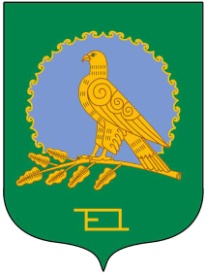 АДМИНИСТРАЦИЯ СЕЛЬСКОГОПОСЕЛЕНИЯКАЗАНСКИЙ СЕЛЬСОВЕТМУНИЦИПАЛЬНОГО РАЙОНААЛЬШЕЕВСКИЙ РАЙОНРЕСПУБЛИКИ БАШКОРТОСТАНул.Центральная, 60 а, село КазанкаАльшеевский район,Республика Башкортостан, 452111телефон/факс  8(34754)3-73-12e-mail: kaz_alsh@mail.ruhttp://kazan.spalshey.ruОГРН 1020201728030